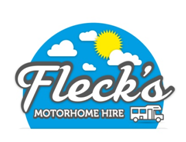 Booking FormBooking Details 				      Collection 			    ReturnHire Start Date	     	     		Estimated time	     	     				Planned Destination 	     								Yes		NoWill you be taking the motorhome outside of the UK? 				Adults	ChildrenHow many guests will be travelling? 	     	     		Yes		NoWill you be taking pets?		Additional Extras3 mtr x 4 mtr awningIncluding:- large folding able4 chairs2 easy camping chairs	Yes	NoCost per hire   £96.00		DueCost of Hire, excl extras:                 £      	(+ any extras)Deposit (25%):                                  £      	to secure booking   Balance:                                             £      	(+ any extras)	4 weeks before collectionA Security Deposit of £1,000 will be charged against your credit card on collection of the Motorhome & refunded as long as it is returned as set out in our terms & conditions 1st Driver Details									Yes		NoAre you a UK citizen? 		Nationality	     									Yes		NoDo you hold a UK Driving Licence?		How long have you held a UK Driving Licence?	     									Yes		NoHave you ever been refused insurance?											Yes		NoDo you have any criminal convictions past or pending?											Yes		NoDo you have any physical or mental defect or infirmity or suffer 		from fits, diabetes, or / and heart complaint?									Yes		NoHave you been involved in any accidents in the last 3 years ?		Details      									Yes		NoDo you have any points / convictions on your driving licence?		If Yes,  number of points	      		Reason      Name	     Address	     	Post Code	     Email	     Best Contact Number	     Date of Birth	     Driving Licence No.	     	National Insurance No.	     Occupation	     2nd Driver Details									Yes		NoAre you a UK citizen? 		Nationality	     									Yes		NoDo you hold a UK Driving Licence?		How long have you held a UK Driving Licence?	     									Yes		NoHave you ever been refused insurance?											Yes		NoDo you have any criminal convictions past or pending?											Yes		NoDo you have any physical or mental defect or infirmity or suffer 		from fits, diabetes, or / and heart complaint?									Yes		NoHave you been involved in any accidents in the last 3 years ?		Details      									Yes		NoDo you have any points / convictions on your driving licence?		If Yes,  number of points	      		Reason      Name	     Address	     	Post Code	     Email	     Best Contact Number	     Date of Birth	     Driving Licence No.	     	National Insurance No.	     Occupation	     12 Watersheddings Way      www.flecksmotorhomehire.co.ukwww.flecksmotorhomehire.co.ukOldhamEmail: fleck_fleck@yahoo.co.ukGreater Manchester          Tel: 07889 980 502OL4 2RE12 Watersheddings Way      www.flecksmotorhomehire.co.ukwww.flecksmotorhomehire.co.ukOldhamEmail: fleck_fleck@yahoo.co.ukGreater Manchester          Tel: 07889 980 502OL4 2RE12 Watersheddings Way      www.flecksmotorhomehire.co.ukwww.flecksmotorhomehire.co.ukOldhamEmail: fleck_fleck@yahoo.co.ukGreater Manchester          Tel: 07889 980 502OL4 2RE